2021-2022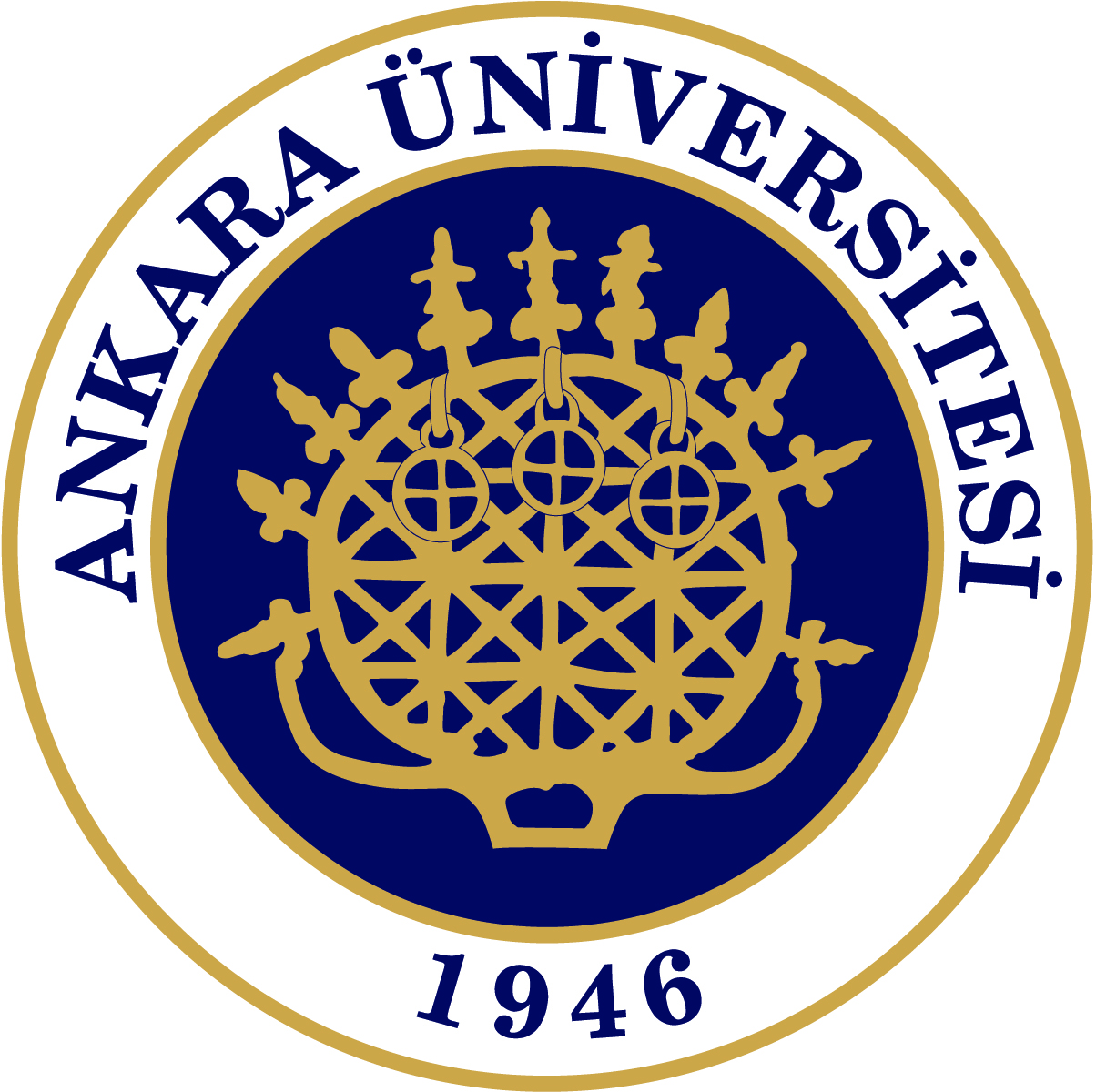 Spring TermLEVEL 2 & L2 REPEATWRITING EXAM 4Opinion Essay17 May 2022 Tuesday5th Class HourDuration: 60 minutes